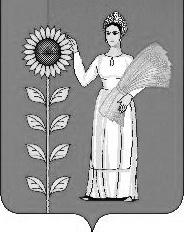                                                 СОВЕТ  ДЕПУТАТОВСЕЛЬСКОГО  ПОСЕЛЕНИЯ  СРЕДНЕМАТРЕНСКИЙ  СЕЛЬСОВЕТДобринского  муниципального  района Липецкой области54-я сессия  IV-го созыва28.02.2014г.                    с. Средняя Матренка                            № 195 -рсОб организации библиотечного обслуживания населения, комплектовании и обеспечении сохранности библиотечных фондов библиотек сельского поселения Среднематренский сельсовет Добринского муниципального района Липецкой области       Рассмотрев Проект Положения «Об организации библиотечного обслуживания населения, комплектовании и обеспечении сохранности библиотечных фондов библиотек сельского поселения Среднематренский сельсовет Добринского муниципального района Липецкой области», разработанный Прокуратурой Добринского муниципального района  Липецкой области в порядке нормотворческой инициативы,  в соответствии с Федеральным законом от 06 октября 2003 года № 131-ФЗ «Об общих принципах организации местного самоуправления в Российской Федерации», Федеральным законом от 29 декабря 1994 года № 78-ФЗ «О библиотечном деле», Законом Российской Федерации от 09 октября 1992 года № 3612-1 «Основы законодательства Российской Федерации о культуре», руководствуясь пунктом 12  части 1  статьи 12 Устава сельского поселения Среднематренский сельсовет, учитывая решение комиссии по  правовым вопросам, местному самоуправлению, работе с депутатами и по делам семьи, детства , молодежи, Совет депутатов сельского поселения Среднематренский сельсовет РЕШИЛ:1. Принять Положение «Об организации библиотечного обслуживания населения, комплектовании и обеспечении сохранности библиотечных фондов библиотек сельского поселения Среднематренский сельсовет Добринского муниципального района Липецкой области» (прилагается).2. Направить указанный нормативно-правовой акт главе сельского поселения для подписания и официального обнародования.3. Настоящее решение вступает в силу со дня его официального обнародования.Председатель Совета депутатовсельского поселения Среднематренский сельсовет                                           Н.А.ГущинаПринято решением Совета депутатов сельского поселения Среднематренский сельсовет от 28.02.2014 года  № 195-рсПОЛОЖЕНИЕОб организации библиотечного обслуживания населения, комплектовании и обеспечении сохранности библиотечных фондов библиотек сельского поселения Среднематренский сельсовет Добринского муниципального района Липецкой области        Настоящее Положение устанавливает основы деятельности по организации библиотечного обслуживания населения, комплектования и обеспечения сохранности библиотечных фондов библиотек на территории сельского поселения Среднематренский сельсовет Добринского муниципального района Липецкой областиОбщие положения1. Настоящее Положение определяет условия, создаваемые для организации библиотечного обслуживания населения, комплектовании и обеспечении сохранности библиотечных фондов библиотек сельского поселения Среднематренский сельсовет Добринского муниципального района Липецкой области.Полномочия органов местного самоуправления в сфере организации библиотечного обслуживания населения, комплектовании и обеспечении сохранности библиотечных фондов библиотекСовет депутатов сельского поселения Среднематренский сельсовет Добринского муниципального района Липецкой области:2.1. Принимает нормативные правовые акты об организации библиотечного обслуживания населения, комплектовании и обеспечении сохранности библиотечных фондов библиотек;2.2. Утверждает бюджетные ассигнования на выполнение расходных обязательств сельского поселения Среднематренский сельсовет Добринского муниципального района Липецкой области направляемых на содержание библиотек сельского поселения Среднематренский сельсовет, в том числе на комплектование и сохранность библиотечных фондов;2.3. Осуществляет иные полномочия в сфере культуры в соответствии с действующим законодательством.3. Администрация сельского поселения Среднематренский сельсовет Добринского муниципального района Липецкой области для организации библиотечного обслуживания населения, комплектования и обеспечения сохранности библиотечных фондов библиотек сельского поселения Среднематренский сельсовет:3.1. Принимает решение о создании, реорганизации или ликвидации библиотек сельского поселения Среднематренский сельсовет Добринского муниципального района Липецкой области;3.2. Обеспечивает финансирование библиотек сельского поселения Среднематренский сельсовет, в том числе в части комплектования и сохранности фондов в пределах средств, предусмотренных на указанные цели в бюджете сельского поселения Среднематренский сельсовет Добринского муниципального района Липецкой области;3.3. Осуществляет контроль над эффективным использованием материальных и финансовых ресурсов в библиотеках сельского поселения Среднематренский сельсовет Добринского муниципального района Липецкой области;3.4. Формирует и утверждает муниципальные задания для библиотек сельского поселения Среднематренский сельсовет Добринского муниципального района Липецкой области;на оказание муниципальных услуг, определяет объемы бюджетных ассигнований, субвенций и субсидий, необходимых для их выполнения;3.5. Утверждает показатели и критерии оценки результатов деятельности библиотек сельского поселения Среднематренский сельсовет Добринского муниципального района Липецкой области;3.6. Осуществляет контроль над выполнением муниципальных заданий;3.7. Проводит мониторинг качества услуг, предоставляемых библиотеками сельского поселения Среднематренский сельсовет Добринского муниципального района Липецкой области;3.8. Организует сбор, анализ и предоставление в органы управления культуры муниципального образования статистических отчётов о деятельности библиотек сельского поселения Среднематренский сельсовет Добринского муниципального района Липецкой области.4. Основные задачи и предмет деятельности библиотек Основными задачами и предметом деятельности библиотек является организация библиотечного обслуживания населения, сохранение находящихся в ее фондах печатных изданий, иных документов, их пополнение и изучение, обеспечение прав населения на приобщение к ценностям науки, культуры, на свободный доступ к информации.В целях формирования всесторонне развитой личности и в соответствии с задачами библиотеки поселения:4.1. Осуществляют культурную и просветительскую деятельность, направленную на удовлетворение духовных, интеллектуальных и культурных потребностей граждан;4.2. Участвуют в обеспечении учебного процесса, способствуют развитию подрастающего поколения, прививают им навыки чтения;4.3. Обеспечивают экологическое и нравственное просвещение населения, формируют правовую культуру читателей, приобщают к художественным традициям национальной культуры;4.4. Организуют библиотечное и справочно-библиографическое обслуживание населения;4.5. Реализуют права всех граждан без каких-либо ограничений на свободный доступ к библиотечному фонду и информации о его составе;4.6. Организуют обслуживание читателей с учетом их интересов, возрастных, социальных и других особенностей, новых явлений и процессов, происходящих в обществе, обеспечивая максимально удобный доступ к фондам;4.7. Обеспечивают сохранность библиотечного фонда путем его учета, организации рационального хранения;4.8. Воспитывают бережное отношение читателей к фонду;4.9. Формируют максимально полный фонд краеведческой литературы;4.10. Изучают, обрабатывают, раскрывают библиотечные фонды с помощью каталогов;4.11. Информируют население о пополнении фондов и услуг библиотек;4.12. Организуют клубы и кружки по интересам в библиотеках сельского поселения Среднематренский сельсовет Добринского муниципального района Липецкой области.5. Организация библиотечного обслуживания населения сельского поселения Среднематренский сельсовет Добринского муниципального района Липецкой области  Организация библиотечного обслуживания населения сельского поселения Среднематренский сельсовет Добринского муниципального района Липецкой области осуществляется путем:5.1. Создания библиотек сельского поселения Среднематренский сельсовет Добринского муниципального района Липецкой области;5.2. Разработки, принятия и реализации программ развития библиотечного дела, контроля за их реализацией и финансированием;5.3. Финансирования библиотек сельского поселения Среднематренский сельсовет Добринского муниципального района Липецкой области, оснащения техническими средствами и оборудованием, необходимыми для осуществления их функций, обеспечения прав пользователей библиотек на библиотечное обслуживание.6. Библиотечное обслуживание населения сельского поселения Среднематренский сельсовет Добринского муниципального района Липецкой области осуществляют:6.1. Общедоступные библиотеки;6.2. Детские библиотеки;6.3. Многофункциональные учреждения культуры (объединения, центры), в состав которых входит библиотека.7.Комплектование фондов библиотек сельского поселения Среднематренский сельсовет Добринского муниципального района Липецкой области. Обязательный экземпляр документов7.1 Библиотечные фонды библиотек сельского поселения Среднематренский сельсовет Добринского муниципального района Липецкой области являются культурным достоянием поселения сельского поселения Среднематренский сельсовет Добринского муниципального района Липецкой области.7.2. Комплектование библиотечных фондов библиотек сельского поселения Среднематренский сельсовет Добринского муниципального района Липецкой области печатными документами, электронными изданиями, аудиовизуальными материалами и средствами для их просмотра (воспроизведения) осуществляется в соответствии с потребностями библиотек и профильными направлениями.8. Финансирование комплектования библиотечных фондов библиотек сельского поселения Среднематренский сельсовет Добринского муниципального района Липецкой области осуществляется за счет:8.1. Средств бюджета сельского поселения Среднематренский сельсовет Добринского муниципального района Липецкой области;8.2. Доходов от оказания платных услуг и иной, приносящей доход деятельности;8.3. Добровольных пожертвований юридических или физических лиц;8.4. Иных не запрещенных федеральным законодательством поступлений.9. Формирование системы обязательного местного экземпляра документов производится в целях наиболее полного комплектования библиотечно-информационного фонда документов сельского поселения Среднематренский сельсовет Добринского муниципального района Липецкой области и предусматривает обеспечение его сохранности и общественного использования.10. Производители документов, изданных на территории муниципального образования или за пределами его территории по заказу организаций, находящихся в ведении сельского поселения Среднематренский сельсовет Добринского муниципального района Липецкой области, обязаны предоставлять обязательный экземпляр безвозмездно.11. Органы местного самоуправления сельского поселения Среднематренский сельсовет Добринского муниципального района Липецкой области предоставляют в библиотеку сельского поселения Среднематренский сельсовет Добринского муниципального района Липецкой области обязательный экземпляр документов, которые включаются в списки рассылки документов несекретного характера.Глава сельского поселенияСреднематренский сельсовет                                             Н.А.Гущина